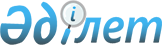 Об объявлении чрезвычайной ситуации техногенного характера местного масштаба
					
			Утративший силу
			
			
		
					Решение акима города Экибастуз Павлодарской области от 28 ноября 2022 года № 3. Отменено решением акима города Экибастуза Павлодарской области от 4 декабря 2022 года № 4
      Сноска. Отменено - решением акима города Экибастуза Павлодарской области от 08.12.2022 № 4 (вводится в действие со дня подписания).
      В соответствии с подпунктом 13) пункта 1 статьи 33 Закона Республики Казахстан "О местном государственном управлении и самоуправлении в Республике Казахстан", статьей 48 Закона Республики Казахстан "О гражданской защите", постановлением Правительства Республики Казахстан от 2 июля 2014 года № 756 "Об установлении классификации чрезвычайных ситуаций природного и техногенного характера", РЕШИЛ:
      1. Объявить чрезвычайную ситуацию техногенного характера местного масштаба на территории города Экибастуз Павлодарской области.
      2. Руководителем ликвидации чрезвычайной ситуации техногенного характера назначить исполняющего обязанности заместителя акима города Экибастуз Сарпекова А.Т. и поручить провести мероприятия, направленные на ликвидацию чрезвычайной ситуации техногенного характера.
      3. Контроль за исполнением настоящего решения оставляю за собой.
      4. Настоящее решение вводится в действие после дня его первого официального опубликования.
					© 2012. РГП на ПХВ «Институт законодательства и правовой информации Республики Казахстан» Министерства юстиции Республики Казахстан
				
      Аким города Экибастуз 

А. Бейсекин
